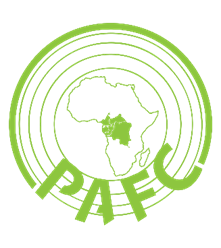 PREMIER ATELIER DU FORUM D’ELABORATION DES NORMES DE CERTIFICATION PAFC BASSIN DU CONGOCOMMUNIQUE FINALHôtel Leet-Dorian, Libreville, 25 au 29 novembre 2019Du 25 au 29 novembre 2019 s’est tenu au Leet-Dorian hôtel de Libreville au Gabon, le premier atelier des travaux du forum d’élaboration des normes de certification PAFC Bassin du Congo. Organisé par l’ATIBT dans le cadre du projet «Mise en œuvre d’une approche régionale pour le développement des systèmes de certification PAFC» financé par le PPECF et PEFC avec l’appui technique de TEREA, l’atelier a réuni 36 participants. Y ont pris part, les représentants des parties prenantes membres du Forum d’élaboration des normes de certification PAFC Bassin du Congo ainsi que les experts et représentants des instituions ci-après: CAMEROUNDirection des forets du MINFOF, CERAD,  WCS Cameroun, Pallisco (procuration).CONGODirection de la Valorisation des ressources Forestières du ministère de l’économie forestière, PGDF, CIB-OLAM, CAGDF.GABONDirection Générale des Forets du Ministère des Eaux et Forêts, UTB TP BSP, CEB-Precious Wood, l’IRAF.PARTIES PRENANTES REGIONALEREPAR, le REPALEAC, FLAG,EXPERTSProjet PAFFB du Gabon, GSEZ du Gabon, ENSET du Cameroun et CEFDHAC.PAFC NATIONAUXPAFC Cameroun, PAFC Congo, PAFC GabonINSTITUTIONS D’APPUICOMIFAC et PPECFCe premier atelier organisé dans le cadre du processus d’élaboration des normes de certification PAFC Bassin du Congo avait pour objectifs de:Mettre en place le « bureau » et la facilitation du Forum ;Valider la procédure d’élaboration des normes de certification PAFC BC ;Elaborer et produire de façon consensuelle une première version des normes de certification de gestion durable des forêts de PAFC Bassin du Congo et de la chaine de contrôle à soumettre à la première consultation publique.  CEREMONIE D’OUVERTURELa cérémonie d’ouverture a été présidée par le coordonnateur du projet ODD de la COMIFAC. Elle a été marquée par:Le mot de bienvenu de la présidente de PAFC Gabon, madame ONDO Rose;Le mot du directeur général de l’ATIBT, monsieur Benoit Jobbe-Duval ;Le discours du représentant de la COMIFAC, monsieur TCHUANTE TITE Valérie.DEROULEMENT DES TRAVAUXAprès la cérémonie d’ouverture et la vérification de l’atteinte du quorum des membres du Forum, la première phase des travaux a été ouverte. Les échanges et débats ont porté sur la norme de gestion durable des forêts pour la certification PAFC Bassin du Congo. Les échanges et débats au cours de cette phase ont porté sur :La présentation des participants et du programme de l’atelier Chaque participant s’est présenté en indiquant son nom et l’organisation représentée. Le programme de l’atelier a été brièvement rappelé par le coordinateur du projet, YENE Germain.La présentation de PEFC L’organisation PEFC International, son fonctionnement, son approche et les surfaces certifiées sous le système PEFC ont été exposés par Thomas SEYVET de PEFC International.  L’élection du bureau exécutif du Forum L’élection des membres du bureau exécutif du Forum a été précédée par le rappel du mode de fonctionnement du Forum, le rappel du mandat du bureau du Forum par Sophie Dirou ainsi que l’identification des candidats. A l’issue du vote, le bureau exécutif du Forum a été constitué ainsi qu’il suit :Présidente : Mme Béatrice BIMBISSA MINANGA, Direction Générale des Forêts (DGF), Gabon Secrétaire : M. Mexan TABAKA, PAFC Congo ;Facilitatrice : Mme Sophie DIROU, TEREA.L’examen et l’adoption de la procédure d’élaboration des normes de certification PAFC Bassin du CongoApres un rappel du processus d’élaboration des normes de certification PAFC Bassin du Congo aux participants, la synthèse des commentaires reçus sur la procédure d’élaboration des normes dans le cadre de l’appel à manifestation d’intérêt des parties prenantes a été présentée. Après les réactions des membres du Forum, la synthèse des commentaires présentée a été acceptée et  le Forum a adopté la procédure.La deuxième phase des travaux a porté globalement sur les discussions et la validation de la norme de gestion durable sur une base consensuelle. Ainsi, les participants ont échangé et débattu sur :les définitions et la portée des normes ;les exigences portant sur le système de gestion ;les exigences portant sur la légalité ;les exigences portant sur la production soutenue ;les exigences portant sur l’environnement et la biodiversité ;les exigences portant sur le social externe ;les exigences portant sur le social interne ;le contenu des annexes ;les exigences portant sur la norme de chaîne de contrôle.Au terme des échanges et débats entre les membres du Forum, appuyés par les explications des experts, les modifications prescrites ou recommandées par les membres du Forum ont, à chaque fois, été apportées à la norme sur les exigences en rapport avec la thématique en débat. Ainsi, les membres du Forum ont apporté des modifications [reformulations, suppressions] aux exigences.Exigences de la norme de gestion forestière  Une version des exigences en matière de gestion forestière a été développée par consensus. Seule une exigence (7.3.2) a fait l’objet d’une opposition soutenue. Son adoption en l’état, sa reformulation ou sa suppression sont reportées à la prochaine réunion du Forum, en attendant les résultats de la consultation publique. Exigences de la norme chaine de contrôle Les membres du Forum ont procédé à l’examen des exigences de la norme de la chaine de contrôle. Il ressort de cet examen que la formulation des exigences sociales, d'hygiène et de sécurité devaient être améliorée. Ainsi il a été décidé de consolider les exigences de PEFC International par celles 9.1 et 9.2, élaborées dans le cadre des normes de gestion forestière. Conformément à la procédure d’élaboration des normes PAFC Bassin du Congo, il a été décidé de soumettre ces deux versions à la consultation publique. Ces deux versions ont été remises aux membres du forum sur une clé USB.Au terme des travaux, les membres du Forum et les experts ont réaffirmé leur engagement et leur volonté à participer et contribuer à toutes les étapes et sollicitations dans le cadre de l’élaboration des normes de certification PAFC Bassin du Congo.L’atelier a été clôturé à 15h par le mot de la présidente de PAFC Gabon et le mot du directeur général de l’ATIBT.Fait à Libreville, le 29 Novembre 2019Les participants